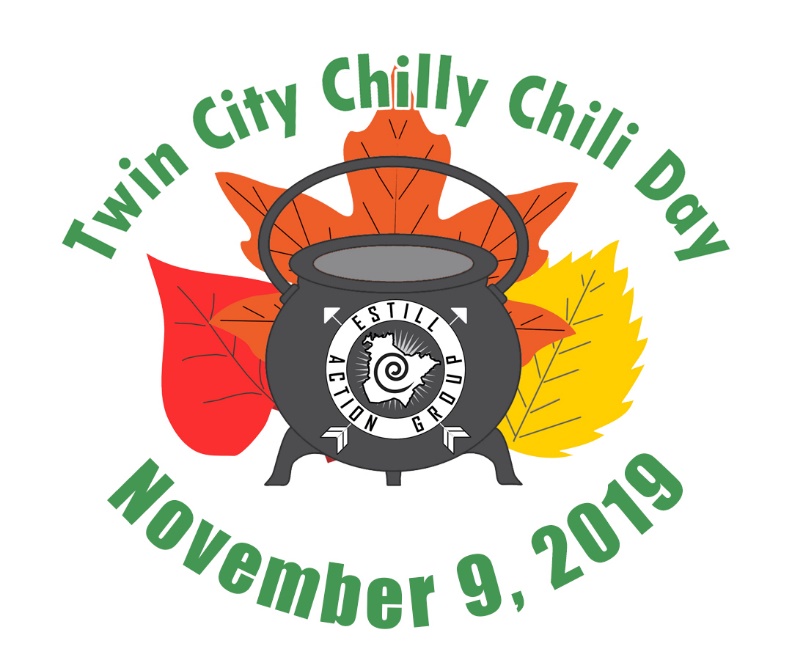   CHILI COOK-OFF ENTRY FORMPlease bring entry forms to 177 Broadway in Irvine, designated folder is on the wall in the foyer or email them to estillactiongroup@gmail.com Team name:Team captain:I have read and understand the cook-off rules. I agree that our team will be responsible for its set up and clean up of assigned booth area.	Team captain signature 	 	 	 	 	 	 	DateCHILI COOK-OFF RULESTeams must file an entry form no later than November 8th at 3:00pmThe cook off site will open at 3:00pm for registration and set up. You must be at Kentucky Mountain Moonshine in Ravenna no later than 4:00pm. The taste testers will arrive 5pm and must have access to chili until 8pm.  Please plan a large enough batch for 50-75 tasters.Teams will have a numbered sign and a vote container.  All teams may consist of 2-4 people. Please keep chili tightly covered when not serving. Estill Action Group will announce the Chilly Chili Days Winner at 8:15pm.  The top three place winners will receive a TROPHY, and bragging rights, of course. 	 HAVE A GOOD TIME and invite your friends!All proceeds for this event will go to the Twin City Trail Town Initiative! Chili recipe name: 	 	          Spiciness rating: 1-5Address:Phone:  	 	 	    E-mail address: